PENERAPAN METODE DRILL DALAM MENINGKATKAN PRESTASI BELAJAR PADA MATA PLAJARAN AL-QUR’AN HADITS SISWA KELAS V DI MI AL GHOZALI PANJEREJO REJOTANGAN TULUNGAGUNG SKRIPSI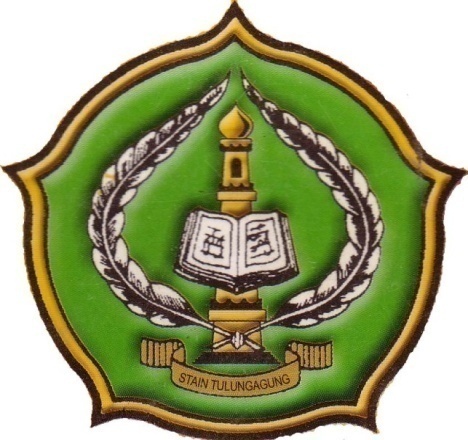 Oleh MUHAMMAD IBNU AZIZNIM. 3217083042PROGRAM STUDI PENDIDIKAN GURU MADRASAH IBTIDAIYAHJURUSAN TARBIYAHSEKOLAH TINGGI AGAMA ISLAM NEGERI(STAIN) TULUNGAGUNG2012